Krajská asociace Sport pro všechny Vysočina,z.s.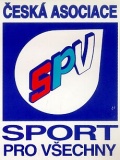 Spolek vedený u Krajského soudu v Brně  v odd. L č. 10862,  IČO 26983532,Fügnerova    1237/8    674 01  Třebíč,   vysocina@caspv.cz, cstv.trebic@seznam.czZpráva č. 02/21  z jednání VV KASPV Vysočina  20.5.2021Přítomni : pp. Coufal, Kosová, Vytlačilová, Šlapák, Cabadaj, Štěrba, Vincencová   1. Kontrola úkolů   -   spolková činnost značně omezena v důsledku Covid 192. Valná hromada KASPV      -  valná hromada KASPV Vysočina zvolila staronový VV  ve složení:       Karel Coufal, Pavel Cabadaj, Věra Kosová, Josef Štěrba, Ilektra Vincencová a Blanka Vytlačilová   -   dále zvolila složení kontrolní komise :       Bohdan Horák ,    Dagmar Nevečeřalová ,      Marie Palátová   -   Delegáty na VH ČASPV v Pardubicích 26.6.2021:        Karla Coufala   ,Bohumila Šlapáka,   Josefa Štěrbu,    …. Náhradník:      Věru Kosovou    -   jako delegát KA na valnou hromadu KO ČUS Vysočina dne 31.5. 2021 zvolen ing. K.Coufal3.  Připravované akce v následujícím období-  6.11.2021 krajská přehazovaná v Náměšti nad Oslavou, -  6.11.2021 Pestrý tréning a rozvoj síly a pohybových dovedností Praha, Brno, druhá konzultace leden  -  12.-14.11. 2021 republikový sraz cvičitelů Zbraslavice (místo ZR), -  20.11.2021 zimní čtyřboj  v Havlíčkově Brodě, přihlášky do 15.11. 2021, ZŠ Nuselská -   27.11.2021 republika florbal v Pardubicích-   Team gym republiková soutěž v Trutnov-   On-line semináře avizované z ústředí ČA4. Různé-  sekretariát KA zajistí přenos zákonem daných zápisů do spolkového rejstříku ze závěrů valné hromady-  na jednotlivá RC budou příští měsíc zaslány pokyny pro přerozdělení dotace z Krajského úřadu         Vysočina na sportovní činnost mládeže …. Viz usnesení valné hromady-  Zrušení odborů    Žádost o ukončení činnosti odboru SHS Třebíč (4004007)  ……  projednána na RCSPV Třebíč        následně projednána na KASPV Vysočina   s doporučením odbor vyřadit z evidence.                                                                                                 ing. Karel Coufal                                                                                                            předseda KASPV VysočinaZapsal : KokešSekretář KASPV Vysočina